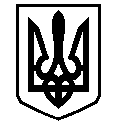 У К Р А Ї Н АВАСИЛІВСЬКА МІСЬКА РАДАЗАПОРІЗЬКОЇ ОБЛАСТІсьомого скликаннятридцята  сесіяР  І  Ш  Е  Н  Н  Я 29 березня 2018                                                                                                             №  21Про затвердження   проекту землеустрою щодо  відведення  земельної ділянки для будівництва та обслуговування житлового будинку, господарських будівель та споруд та  передачу земельної ділянки безоплатно у власність в м. Василівка, вул. Каштанова 29,  Зеленому О.О.	Керуючись Законом України «Про місцеве самоврядування в Україні»,  ст.ст.12,40,116,118,121 Земельного кодексу України, Законами України «Про землеустрій», «Про державний земельний кадастр»,  «Про внесення змін до деяких законодавчих актів України  щодо розмежування земель державної та комунальної власності»,  розглянувши заяву Зеленого Олександра Олександровича ,    що мешкає в м. Василівка, вул. 8 Березня 69,  про  затвердження   проекту  землеустрою щодо відведення  земельної ділянки   для будівництва та обслуговування житлового будинку, господарських будівель та споруд  в м. Василівка,  вул. Каштанова 29  та передачу земельної ділянки безоплатно у власність, проект землеустрою щодо  відведення  земельної ділянки  для будівництва та обслуговування  житлового будинку,  господарських будівель та  споруд    виготовлений  ФОП Лисаком Д.В.,  Василівська міська радаВ И Р І Ш И Л А :	1. Затвердити  Зеленому Олександру Олександровичу    проект  землеустрою щодо відведення  земельної ділянки  площею  для будівництва та обслуговування житлового будинку, господарських будівель та споруд  (присадибна ділянка) в м. Василівка, вул. Каштанова 29.	2. Передати   Зеленому Олександру Олександровичу безоплатно у власність земельну ділянку із земель житлової та громадської забудови, кадастровий номер 2320983000:02:014:0016,  площею  для будівництва та обслуговування житлового будинку, господарських будівель та споруд (присадибна ділянка) в м. Василівка, вул. Каштанова, 29. 	 3. Зобов’язати   Зеленого Олександра  Олександровича  зареєструвати право власності на земельну ділянку  відповідно до вимог  Закону України «Про  державну реєстрацію прав на нерухоме майно та їх обмежень».4. Контроль за виконанням цього рішення покласти на постійну комісію міської ради з питань земельних відносин та земельного кадастру, благоустрою міста та забезпечення екологічної безпеки життєдіяльності населення.Міський голова                                                                                                     Л.М. Цибульняк